Сумська міська радаВиконавчий комітетРІШЕННЯвід 21.12.2021 № 781 	Розглянувши проєкт комплексної програми Сумської міської територіальної громади «Освіта на 2022 - 2024 роки», сформований з метою реалізації заходів, спрямованих на розвиток та вдосконалення освітньої галузі м. Суми, створення умов для розвитку доступної та якісної системи освіти, відповідно до законів України «Про освіту», «Про дошкільну освіту», «Про загальну середню освіту», «Про позашкільну освіту», Концепції профільного навчання в старшій школі, Концепції національно-патріотичного виховання дітей і молоді, Концепції розвитку інклюзивної освіти, рішення Сумської міської ради від 29 лютого 2012 року № 1207 - МР «Про Положення про Порядок розробки, затвердження та виконання міських цільових (комплексних) програм, програми економічного і соціального розвитку міста Суми та виконання міського бюджету» (зі змінами), керуючись підпунктом 1 пункту «а» статті 27 та пунктом 1 частини 2 статті 52 Закону України «Про місцеве самоврядування в Україні», Виконавчий комітет Сумської міської радиВИРІШИВ:1. Подати на розгляд та затвердження Сумської міської ради проєкт комплексної програми Сумської міської територіальної громади «Освіта на 2022 - 2024 роки» (додається).2. Управлінню освіти і науки Сумської міської ради (Данильченко А.М.) підготувати відповідний проєкт рішення на розгляд Сумської міської ради.3. Організацію виконання цього рішення покласти на управління освіти і науки Сумської міської ради (Данильченко А.М.), а координацію виконання цього рішення покласти на заступника міського голови з питань діяльності виконавчих органів ради Полякова С.В.Міський голова									О. ЛисенкоДанильченко 789-777Рішення виконавчого комітету Сумської міської ради «Про внесення на розгляд Сумської міської ради питання «Про затвердження комплексної програми Сумської міської територіальної громади «Освіта на 2022 - 2024 роки» доопрацьовано і вичитано, текст відповідає оригіналу прийнятого рішення та вимогам статей 6-9 Закону України «Про доступ до публічної інформації» та Закону України «Про захист персональних даних»Керуючийсправами виконавчого комітету	 Ю. ПавликА. ДАНИЛЬЧЕНКО                                22.12.2021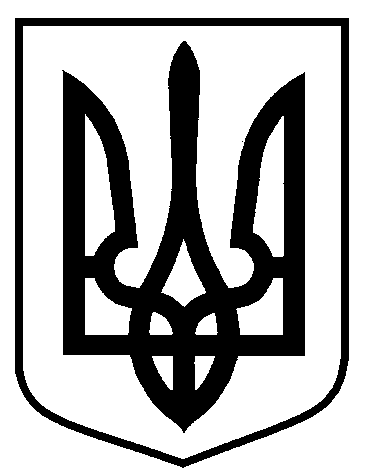 Проєкт оприлюднено«____»__________ 2021 р.Про внесення на розгляд Сумської міської ради питання «Про затвердження комплексної програми Сумської міської територіальної громади «Освіта на 2022 - 2024 роки»Начальник управління освіти і науки Сумської міської радиА. ДанильченкоГоловний спеціаліст-юрисконсульт управління освіти і науки Сумської міської радиТ. МаксимовськаЗаступник міського голови з питань діяльності виконавчих органів радиС. Поляков Директор Департаменту фінансів, економіки та інвестицій Сумської міської ради С. ЛиповаНачальник відділу протокольної роботи та контролю Сумської міської ради Л. МошаНачальник правового управління Сумської міської радиО. Чайченко